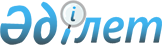 Об утверждении норм образования и накопления коммунальных отходов, тарифов для населения на сбор, транспортировку, сортировку и захоронение твердых бытовых отходов по Жамбылскому району Северо-Казахстанской областиРешение маслихата Жамбылского района Северо-Казахстанской области от 16 апреля 2024 года № 17/2
      В соответствии с подпунктоми 2) и 3) пункта 3 статьи 365 Экологического кодекса Республики Казахстан, подпунктом 15) пункта 1 статьи 6 Закона Республики Казахстан "О местном государственном управлении и самоуправлении в Республике Казахстан", приказом Министра экологии, геологии и природных ресурсов Республики Казахстан от 1 сентября 2021 года № 347 "Об утверждении Типовых правил расчета норм образования и накопления коммунальных отходов", приказом Министра экологии, геологии и природных ресурсов Республики Казахстан от 14 сентября 2021 года № 377 "Об утверждении Методики расчета тарифа для населения на сбор, транспортировку, сортировку и захоронение твердых бытовых отходов", маслихат Жамбылского района Северо-Казахстанской области РЕШИЛ:
      1. Утвердить нормы образования и накопления коммунальных отходов по Жамбылскому району Северо-Казахстанской области согласно приложению 1 к настоящему решению.
      2. Утвердить тарифы для населения на сбор, транспортировку, сортировку и захоронение твердых бытовых отходов по Жамбылскому району Северо-Казахстанской области согласно приложению 2 к настоящему решению.
      3. Настоящее решение вводится в действие по истечении десяти календарных дней после дня его первого официального опубликования. Нормы образования и накопления коммунальных отходов по Жамбылскому району Тарифы для населения сбор, транспортировку, сортировку и захоронение твердых бытовых отходов по Жамбылскому району
					© 2012. РГП на ПХВ «Институт законодательства и правовой информации Республики Казахстан» Министерства юстиции Республики Казахстан
				
      Председатель маслихата Жамбылского района Северо-Казахстанской области 

Л. Топорова
Приложение 1к решению маслихатаЖамбылского районаСеверо-Казахстанской областиот 16 апреля 2024 года № 17/2
Порядковый номер
Объект накопления коммунальных отходов
Расчетная
единица
Годовая норма накопления коммунальных отходов, м3
1
Домовладения благоустроенные и неблагоустроенные
1 житель
2,24
2
Общежития, интернаты, детские дома, дома престарелых и другие подобные объекты
1 место
0,73
3
Гостиницы, санатории, дома отдыха
1 место
0,8
4
Детские сады, ясли и другие дошкольные учреждения
1 место
0,62
5
Учреждения, организации, офисы, конторы, банки, отделения связи
1 сотрудник
1,11
6
Поликлиники, медицинские центры
1 посещение
0,0058
7
Больницы, прочие лечебно-профилактические учреждения
1 койко-место
1,15
8
Школы и другие учебные заведения
1 учащийся
0,23
9
Рестораны, кафе, прочие увеселительные заведения и учреждения общественного питания
1 посадочное место
1,17
10
Театры, кинотеатры, концертные залы, ночные клубы, казино, залы игровых автоматов, интернет-кафе, компьютерные клубы
1 посадочное место
-
11
Музеи, выставки
1 м2 общей площади
-
12
Стадионы, спортивные площадки
1 место по проекту
0,02
13
Спортивные, танцевальные и игровые залы
1 м2 общей площади
0,058
14
Продовольственные и промышленно-товарные магазины, смешанные магазины
1 м2 торговой площади
0,85
15
Торговля на улице
1 м2 торгового места
0,32
16
Рынки, торговые павильоны, киоски, лотки
1 м2 торговой площади
0,32
17
Оптовые базы, склады промышленных, продовольственных товаров
1 м2 общей площади
0,45
18
Дома быта: обслуживание населения
1 м2 общей площади
-
19
Вокзалы, автовокзалы, аэропорты
1 м2 общей площади
-
20
Пляжи, уличные сметы с дорог
1 м2 общей площади
0,78
21
Аптеки
1 м2 торговой площади
0,41
22
Автостоянки, автомойки, АЗС
1 машино-место
3,41
23
Автомастерские
1 работник
-
24
Гаражные кооперативы, гаражи, паркинги
на 1 гараж
-
25
Парикмахерские, косметические салоны
1 рабочее место
0,34
26
Прачечные, химчистки, ремонт бытовой техники, швейные ателье
1 м2 общей площади
0,47
27
Мастерские, ювелирные, по ремонту обуви, часов
1 м2 общей площади
-
28
Мелкий ремонт и услуги (изготовление ключей и т.д.)
1 м2 общей площади
-
29
Бани, сауны
1 м2 общей площади
-
30
Юридические, организующие массовые мероприятия на территории города, парковые отходы
1000 участников
-
31
Садоводческие кооперативы
1 участок
-Приложение 2к решению маслихатаЖамбылского районаСеверо-Казахстанской областиот 16 апреля 2024 года № 17/2
Наименование
Сбор и транспортировка
Сортировка
Захоронение
всего
Наименование
Стоимость (без налога на добавленную стоимость тенге)
Стоимость (без налога на добавленную стоимость тенге)
Стоимость (без налога на добавленную стоимость тенге)
Стоимость (без налога на добавленную стоимость тенге)
На одного человека
205,86
26,36
70,78
303